Referat fra møte nr. 1 - 2013 i Faglig råd for teknikk og industriell produksjon. 28. januar 2013, Oslo, FellesforbundetDagsordenSak 01-13 Godkjenning av innkallingSak 02-13 Referat fra møte 4-2012Sak 03-13 FokusområderSak 04-13 KransakenSak 05-13 MøteplanSak 06-13 Fylkesbesøket i NordlandSak 07-13 ArbeidsgrupperSak 08-13 CNC – maskineringsfaget – bruk av læreplanenSak 09-13 CNC – maskineringsfaget - landslinjeSak 10-13 Klagenemnd i bilfaget lette kjøretøySak 11-13 Læreplan, rekruttering og terminologi reservedelsdagetSak 12-13 Høring – Kryssløp fra Vg2 industriteknologi til Vg3 industriell matproduksjontSak 13-13 Høring - Kryssløp fra Vg1 teknikk og industriell produksjon (TIP) til Vg2 anleggsteknikkSak 14-13 OrienteringerLiv deltar på seminar i møteledelse for ledere i faglige råd 25. februar etter invitasjon fra UdirEllen deltar på sluttkonferanse om hospiteringsprosjektet 29. januarLiv vil på vegne av alle de faglige rådene i møte mellom ledelsen i Udir og lederne i de faglige rådene og SRY 6.2.2013 holde et kort innlegg om erfaringer og utfordringer knyttet til arbeidet i de faglige rådene   Sak 15-13 EventueltReferatSak 01-13 Godkjenning av innkallingPer Christian Stubban ba under eventuelt om å informere om høringen til motormannfaget, matrosfaget og elektrikerfaget. Med dette ønsket ble innkallingen godkjent.Sak 02-13 Referat fra møte 3-2012Ragnar Gregersen etterlyste informasjon om høringssvar til lærerutdanningen som vi ble enige om å se på i forrige rådsmøte. AU har utarbeidet høringssvar som er oversendt direktoratet. Dette vil bli oversendt rådet.Sak 03-13 FokusområderI siste møte valgte rådet to arbeidsgrupper som skulle komme med forslag på fokusområder som rådet skulle jobbe med i 2013.Gruppe 1: Tilbudsstrukturen: Tone, Liv S. og Jan. Gruppe 2: Internasjonalisering og kvalitet i fag- og yrkesopplæringen: Målfrid, Ragnar og Levi. Fra gruppe 1 presenterte Tone arbeidsgruppas forslag til alternative problemsstillinger som rådet kan fokusere på og oppfordret rådsmedlemmene til å komme med innspill til forslagene:Vg1 TIP – Eget Vg1 kjemiprosessVg2 Industriteknologi – for bredt?Hva med de andre Vg2-løpene – er de tilfredsstillende?Kryssløp, både fra Vg1 og fra Vg2Utstyrssituasjonen i skolenVekslingsmodellenGjennomgående dokumentasjonAv innspill ble det blant annet kommentert om en ikke skal gripe tak i mer overordnede problemsstillinger som f.eks krav til generell studiekompetanse enn mer detaljerte problemsstillinger.Til arbeidsgruppas forslag ble det også kommentert at de to første punktene Vg1 TIP – eget Vg1 for kjemiprosess og om Vg2 industriteknologi er for bredt, er to viktige fokusområder. Vekslingsmodellen ble også nevnt som et viktig fokusområde. Gjennomgående dokumentasjon har også vært svært viktig for rådet, men her blir det å følge opp den videre oppfølgingen fra KD, da en avventer et svar fra KD på anbefalingen fra direktoratet om å innføre gjennomgående dokumentasjon innenfor enkelte utdanningsprogram.En annen problemstilling i forhold til tilbudsstrukturen er mismatchen som er mellom læreplasser og tilgang til søkere. Ragnar foreslo at rådet gjør en bestilling til Udir for å få statistikk på dette området. Faglig råd elektro har bedt om en lignende bestilling for utdanningsprogrammet til elektro. Fra arbeidsgruppe 2 presenterte Ragnar SRYs arbeidsgruppe sine planer til hvordan SRY kan involvere seg i fag- og yrkesopplæringen internasjonalt. Ragnar sitter også i denne arbeidsgruppa. Ragnar oppfordret rådet til å ta en runde på hva de er i stand til å absorbere i rådet innenfor dette store fagfeltet.Da dette er et krevende område med svære overordnede problemsstillinger kunne faglige råds involvering i fag- og yrkesopplæringen internasjonalt, vært et dagstema for ett av fellesmøtene med ledere og nestledere i SRY og faglige råd. SRYs arbeidsgruppe på området kunne innledet ogLiv oppsummerte diskusjonen og rådet samlet seg om følgende vedtakVedtakDe to arbeidsgruppene ferdigstiller en mer presis prioritering basert på innspill i møtet. Frist 21. februar.Rådsmedlemmene kommenterer deretter arbeidsgruppenes forslag til fokusområder. Frist 28. februar.Rådet foreslår at som et dagstema for ett av fellesmøtene med ledere og nestledere i SRY og faglige råd setter rådenes involvering i fag- og yrkesopplæringen internasjonalt. Sak 04-13 Kransaken Denne saken har pågått over lang tid og rådet har forsøkt flere måter å komme til enighet på uten å lykkes med det. Uenigheten består i om de sertifikater som kreves i faget skal tas før eller etter gjennomført fagprøve. Dette praktiseres ulikt. Faglig råd for teknikk og industriell produksjon har tidligere nedsatt en arbeidsgruppe som ikke kom til enighet. Det er avholdt møte med Arbeidstilsynet, og både Arbeidstilsynet og Petroleumstilsynet har gitt skriftlig uttalelse som viser at disse også er uenige. Direktoratet har bedt om at FRTIP vurderer tre alternative måter å løse saken på, men det var ikke mulig å bli enige denne gangen heller. Fylkeskommuner fortolker læreplanen ulikt. Noen krever alle sertifikater på plass før fagprøven. Det er uenighet mellom landbasert virksomhet og petroleumssiden. FRTIP har satt ned arbeidsgrupper, det samme har Udir, men da om sertifisering generelt uavhengig av fag. Direktoratet har bedt om en tilbakemelding fra FRTIP basert på tre ulike måter å løse uenigheten på:1.	Endring av eksisterende læreplan for Kran- og løfteoperasjonsfaget.2.	Fordypningsområder i læreplanen for Kran- og løfteoperasjonsfaget.3.	Utvikle to læreplaner, en for petroleumsindustrien og en for landbasert industri. Rådet har ikke klart å samle seg om en av disse tre løsningene og ber Utdanningsdirektoratet invitere til et dialogmøte mellom Ptil, Atil, bransjene og fagforeningene slik at en får belyst de ulike sidene i saken.VedtakFaglig råd ber om at Utdanningsdirektoratet tar et initiativ til et snarlig møte mellom de involverte parter, Arbeidstilsynet og Petroleumstilsynet, bransjene og fagforeningene. Saken utsettes inntil et slikt møte er avholdt.Sak 05-13 MøteplanVedtakMøteplan for 2013: 28. januar  			rådsmøte 18. til 19. april  		fellesmøte for SRY og de faglige rådene 4. juni 			rådsmøte2. til 4. september 	 	fylkesbesøk 30. oktober 	 		rådsmøte11. desember 		rådsmøte (datoen er endret fra 4. desember)Sak 06-13 Fylkesbesøket i NordlandLiv viste til at saken også var oppe til behandling i forrige møte, men at det var behov for å endre tidspunkt for fylkesbesøket pga møtekollisjon.Rådet valgte en arbeidsgruppe som skal jobbe videre med det faglige programmet.VedtakFRTIP legger sitt fylkesbesøk for 2013 til Nordland fylkeskommune 2. – 4. september.Følgende arbeidsgruppe skal jobbe med det faglige programmet for besøket: Ellen Møller, Gunnar Bjørntvedt og Jan Frigge Lindgren.Utkast til program legges fram for rådet til rådsmøtet 19. april.Sak 07-13 ArbeidsgrupperI nytt mandat for de faglige rådene fremgår det at….. I samarbeid med sekretariatet kan de faglige rådene ved behov trekke inn ytterligere spisskompetanse og opprette arbeidsgrupper.Liv la frem Au sitt forslag til følgende arbeidsgrupper:ArbeidsmaskinerBil og kjøretøyBrønnfagMøbel og tekstilKjemi- og laboratoriefagMaritime fagIndustriteknologi – gruppe med seks medlemmer. Sammensetning kan variere hvilke fag som omhandlesSærløpeneVedtakRådet sluttet seg til Au sitt forslag på inndeling av arbeidsgrupperAu fikk fullmakt til å nedsette medlemmer til arbeidsgruppene og lage mandat til arbeidsgruppene.Sak 08-13 CNC – maskineringsfaget – bruk av læreplanenLiv ga en kort innledning. Denne saken har også vært diskutert tidligere og Udir har nå bedt om en tilbakemelding innen 1. mai. Det var enighet om å nedsette en arbeidsgruppe som til neste rådsmøte legger fram et forslag til svar på direktoratets henvendelse.VedtakDet settes ned en arbeidsgruppe som legger fram et forslag for rådet til neste møte.Arbeidsgruppen består av Tone Belsby, Jan Frigge Lindgren og Levi Dragerengen.Sak 09-13 CNC – maskineringsfaget – landslinjeLiv ønsket Leif Tore Solberg, Lars Mjøs og Torgeir Njåstad fra Osterøy vidaregåande skule velkommen. Skolen hadde bedt om å få komme til et rådsmøte og presentere skolen, da de jobber med en søknad til departementet om å få status som landslinje for CNC og robot. Skolen har et fylkestingsvedtak fra februar 2012 om at de støtter en slik søknad.Presentasjonen fra skolen er vedlagt referatet.I rådets egen diskusjon i etterkant av presentasjonen ble det påpekt at det er veldig positivt det arbeidet skolen gjør. Og skolens forslag om å legge inn bruk av roboter i kompetansemålene til CNC-maskineringsfaget, er jo et innspill en kan bringe videre inn til direktoratet uavhengig om det etableres en landslinje eller ikke. Eksemplene fra samarbeidsbedriftene som Osterøy skule henviste til, viser at roboter brukes i stor utstrekning, og som kan være et godt argument for at det er behov for å revidere læreplanen. Samtidig er dette dyrt utstyr, som gjør at en må vurdere dette opp mot om det vil gi for sterke føringer til at fylkeskommunene må gå til innkjøp av roboter på alle skolene som tilbyr denne linjen. En naturlig løsning her vil være at skolene kan inngå et tett samarbeid med næringslivet.Rådet sluttet seg til lederens forslag om at rådet ikke uttaler seg om å etablere en landslinje eller ikke for faget.VedtakRådet uttaler seg ikke til spørsmålet om å etablere landslinje for CNC/Robotfaget.Rådet gir en tilbakemelding til Osterøy Videregående om dette, samtidig som vi sier at vi ser veldig positivt på engasjementet når det gjelder det læreplan- og utviklingsarbeidet skolen gjør. Faglig råd vil ta forslagene med seg i det videre programarbeidet som de nedsatte arbeidsgruppene skal utføre i tiden fremover.Sak 10-13 Klagenemnd i bilfaget – lette kjøretøyUtdanningsdirektoratet har bedt FRTIP om å komme med forslag til medlemmer i klagenemnda for bilfaget – lette kjøretøy.VedtakFRTIP foreslår følgende medlemmer til klagenemnda for bilfaget – lette kjøretøy:Sindre Drangberg, Fellesforbundet. Vara: Lasse LilleødegårdGunnar Bjørntvedt, Norsk BilbransjeforbundBjørn Even Ånerud, Skolenes LandsforbundSak 11-13 Læreplan, rekruttering og terminologi reservedelsfagetTil saken kom det forslag med henvisning til Sak 7-13 Arbeidsgrupper, om å utsette saken til Au har fått oppnevnt en arbeidsgruppe for kjøretøy.VedtakUtsettes i påvente av oppnevning av arbeidsgruppe for kjøretøy.Sak 12-13 Høring – kryssløp fra Vg2 industriteknologi til Vg3 industriell matproduksjonVedtakFRTIP støtter forslaget om kryssløp fra Vg2 industriteknologi til Vg3 industriell matproduksjon.Sak 13-13 Høring – kryssløp fra Vg1 teknikk og industriell produksjon (TIP) til Vg2 anleggsteknikkVedtakFaglig råd for teknikk og industriell produksjon uttaler seg ikke i denne saken.Sak 14-13 Orienteringer: Liv deltar på seminar i møteledelse for ledere i faglig råd 25. februar etter invitasjon fra Utdanningsdirektoratet.Ellen deltar på sluttkonferanse om hospiteringsprosjektet 29. januar.Liv vil på vegne av alle de faglige rådene i møtet mellom ledelsen i Udir og ledere i de faglige rådene og SRY 06.02.13 holde et kort innlegg om erfaringer og utfordringer knyttet til arbeidet i de faglige rådene.Målfrid fra Oljeindustriens landsforening er bedt om å orientere om oljebransjen i SRY 19. april.Sak 15-13 EventueltHøring - endringer i læreplan for elektrikerfaget, matrosfaget og motormannfagetPer Christian Stubban ga en orientering om NHO sjøfarts høringsuttalelse til endringer i læreplan for motormannfaget, matrosfaget og elektrikerfaget. Direktoratet har gitt en utsatt høringsfrist til 10. februar. Rådet tilslutter seg Stubbans forslag til høringssvar:Vedtak:Faglig råd for teknikk og industriell produksjon har ingen kommentarer til de endringer som foreslås for at læreplanene skal tilpasses STCW-konvensjonen. Faglig råd for teknikk og industriell produksjon mener det er riktig at disse bestemmelsene tas inn i læreplanene, slik at elevene har den nødvendige kompetanse for den videre læring og utdanning på et tidlig tidspunkt. Vår saksbehandler: Tor-Åge BrekkvassmoE-post: Tor-Åge Brekkvassmo@utdanningsdirektoratet.noVår saksbehandler: Tor-Åge BrekkvassmoE-post: Tor-Åge Brekkvassmo@utdanningsdirektoratet.noVår saksbehandler: Tor-Åge BrekkvassmoE-post: Tor-Åge Brekkvassmo@utdanningsdirektoratet.noVår dato:28.01.2013Vår referanse:2012/756Vår dato:28.01.2013Vår referanse:2012/756Deres dato:Deres referanse: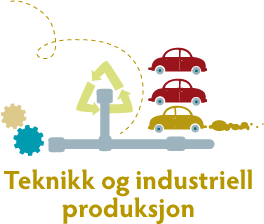 Til stedeIkke til stedeTone Kjersti BelsbyNorsk IndustriAnita Østro (vara)Norsk IndustriJørn A. Sund-HenriksenNorsk IndustriGunnar BjørntvedtNorges bilbransjeforbundMålfrid RønnevikNorsk Olje og GassPer Christian StubbanNHO SjøfartLiv ChristiansenFellesforbundetJan Frigge LindgrenFellesforbundetNina HellandIndustri energiGeir Johansen YSLevi DragerengenUtdanningsforbundetLiv SommerfeldtUtdanningsforbundetEllen MøllerSkolenes landsforeningLeif B. Olsen (vara)KSGuri AmundsenKSRagnar GregersenEL og IT-forbundetGjesterLeif Tore Solberg,Lars Mjøs,Torgeir Njåstad,Tor-Åge Brekkvassmo (vikar for Olav Reiersen og referent)Leder i Rådet for kompetansesenteret for CNC og robotRådsmedlem og sekretær i Osterøy Industrilag og industrikonsulentene på OsterøyKontaktlærer for Vg2 Industriteknologi ved Osterøy vgs.Utdanningsdirektoratet